Методичні рекомендації вчителям економіки щодо організації дистанційного навчання в умовах карантину учнів 10–11 класівНосик Н.Д., методист 
Центру методичної та аналітичної роботи 
КВНЗ «Харківська академія неперервної освіти», 
магістр Китиченко С.О., старший викладач 
кафедри соціально-гуманітарної освіти КВНЗ «Харківська академія неперервної освіти», 
магістр1. Організаційний аспект дистанційного навчання економікиСьогодні мало кого треба переконувати у важливості економічних знань у житті людини. Процес економічної освіти не зводиться тільки до отримання економічних знань. Суть економічного навчання і виховання полягає в надбанні навичок економічного мислення, виробленні самодисципліни, усвідомленні необхідності самоорганізації. Навчання й виховання підростаючого покоління потрібно здійснювати, зважаючи на реальні вимоги сучасного життя. Зараз такою вимогою стала необхідність швидко перейти на дистанційне навчання. Інструментів для організації навчання у віддаленому (дистанційному) режимі досить багато, але не менш важливим є питання методичного супроводу, тобто як максимально ефективно використовувати наявні технології. Особливості організації дистанційного навчання будуть залежати від кожного конкретного закладу освіти й конкретного педагога – наскільки вони зможуть гнучко й швидко перебудувати систему освітнього процесу, наскільки в учнів і вчителів є якісний доступ до мережі Інтернет і наскільки вони вміють ним користуватися, чи є в наявності відповідні технічні засоби (комп’ютер або ноутбук, планшет, смартфон). Бо дистанційне навчання – це не написати 
sms-повідомлення чи надіслати у Viber або Telegram текст, «прочитати в підручнику сторінки 67–89, відповісти на запитання після параграфа і виконати вправи 5–15». Не варто вдаватися й до інших крайнощів: хаотично використовувати безліч посилань на відео з YouTube, статті на різних сайтах. Педагог має окреслити чіткі інструкції щодо роботи з тими матеріалами, які надаються для опрацювання. Кожен учитель має сам обрати доступну школярам серед різних форму проведення дистанційних занять: розміщувати матеріали на сайтах закладів освіти, у власних блогах, застосовувати електронні освітні платформи, надсилати завдання через електронну пошту, соціальні мережі, мобільні додатки або використовувати комбінацію всіх цих можливостей.У більшості випадків саме зараз навичку дистанційного навчання в учнів доведеться формувати з нуля. Дуже важливо виробити режим дистанційної діяльності, домовитися про дедлайни та намагатися дотримуватись їх. Після виконання завдання учень обов’язково має отримати зворотний зв’язок. 
І взагалі, зворотний зв’язок від учителя – це ключовий елемент дистанційного навчання. Якщо адміністрацією закладу загальної середньої освіти не розроблений чіткий розклад дистанційного навчання для всіх класів, учитель має встановити свої правила й озвучити їх здобувачам освіти. Також педагог має визначити, коли учні можуть попрацювати самостійно, вивчивши тематичний теоретичний матеріал, а коли складнішу тему потрібно пояснити. Якщо запланований учителем формат роботи потребує спеціального програмного забезпечення, реєстрації на якихось сайтах або інших дій, які раніше не виконувались, необхідно дати учням чіткі інструкції, що робити. Можна в програмі Word описати зі «скрінами», куди зайти й що натиснути, які завдання виконати. Також можливо записати детальну покрокову відеоінструкцію.Окремо слід сказати про організацію дистанційного навчання із використанням онлайн-платформ. Є значна кількість безкоштовних платформ, які можна адаптувати під потреби конкретної школи або класу (Moodle, Google Classroom та ін.). При роботі через онлайн-платформи є можливість чітко організувати роботу вчителя, надати покрокові інструкції батькам і дітям, як здійснити самостійну роботу вдома на платформі. На платформу завантажується практичний матеріал, завдання, посилання на відео, онлайн-підручники. Має бути чіткий перелік завдань на кожний день згідно з планом. 
І відповідно – контроль.Варто зазначити, що, окрім труднощів, навчання у віддаленому режимі має ряд переваг: можливість виконувати завдання в будь-який час; постійна доступність навчальних матеріалів; завдяки гейміфікації та інтерактивним урокам процес засвоєння знань стає більш цікавим; автоматичний контроль виконання завдань тощо. Діти сьогодні зростають у цифровому світі і для них цілком природним є цифрове середовище, яке вони використовують для отримання та обміну інформацією. Отже, навчатися дистанційно не має стати для них проблемою. Через карантин пропущено вивчення таких тем (теми можуть варіюватись у залежності від календарного планування вчителя):- 10 клас – «Доходи у ринковій економіці»;- 11 клас – «Світове господарство та національна економіка»; «Світова торгівля та міжнародна валютна система».Детальніше про вивчення цих навчальних тем і піде мова нижче.2. Формати дистанційного вивчення нового матеріалуСучасна дистанційна освіта розвивається на базі концепції, яка відома як «перевернутий клас». Тобто, коли учень самостійно опановує теоретичний матеріал, а час уроку використовується, щоб разом з учителем проговорити, що незрозуміло, виправити помилки, якщо вони є, з’ясувати складні питання. Саме така система закладає в дитині вміння вчитися самостійно. Коли необхідно розглянути теоретичний матеріал, учитель може зробити це по-різному. Наприклад, тему можна надати учням через готовий відеоконтент, який за конкретним запитом можливо знайти на YouTube. Необхідно вказати, з якої та по яку хвилину учням треба переглянути відеоролик, щоб вони не дивилися зайве. Або для вивчення теоретичного матеріалу можна запропонувати опрацювання тексту підручника. РЕКОМЕНДУЄМО: новий для учнів матеріал дистанційно можна розглядати за поданими нижче зразками:10 клас. Тема уроку: Типові системи заробітної плати. Номінальна та реальна заробітна плата.1. За принципом «Перевернутого класу» напередодні дати учням завдання опрацювати матеріал підручника та Інтернет-ресурси.Підручник: §54 (Економіка (профільний рівень): підруч. для 10 кл. закл. загал. серед. освіти / Л.П. Крупська, І.Є. Тимченко, Т.І. Чорна. – Харків: Вид-во «Ранок», 2018. – 240 с.Статті в мережі Інтернет: «Форми і системи заробітної плати» (https://pidruchniki.com/10290718/ekonomika/formi_sistemi_zarobitnoyi_plati); «Номінальна і реальна заробітна плата» (https://stud.com.ua/65210/politekonomiya/nominalna_realna_zarobitna_plata).2. Обговорення вивченого самостійно матеріалу. Відповіді на запитання учнів (онлайн-трансляція). 3. Розбір прикладів розв’язування задач (онлайн-трансляція).4. Закріплення вивченого матеріалу.Після опрацювання теорії обов’язково необхідно надати практичний блок для закріплення матеріалу. Для цього підійдуть хмарні сервіси Google. Можна зробити заготовки до окремих завдань, використовуючи можливості спільної роботи в хмарних сервісах Google (документи, таблиці, презентації тощо).Наприклад, учні мають заповнити таблицю: Або:Для організації спільної роботи, генерування ідей та обміну інформацією можна використовувати онлайн-дошки (наприклад, Linoit, Padlet). Учитель роздає посилання учням на спільну дошку. Потім педагог створює завдання та «прикріплює» його на спільній дошці як стікер. Завдання: «Які чинники впливають на величину реальної заробітної плати?». Учні мають прикріпити свої відповіді на створену вчителем онлайн-дошку.Для учнів, які прагнуть розширити й поглибити свої знання, будуть корисними такі Інтернет-ресурси: 1) сайт «Заробітна плата» (http://www.zarplata.co.ua/);2) сайт «Мінфін – все про фінанси» (https://minfin.com.ua/): - Мінімальна зарплата в Україні (https://index.minfin.com.ua/ua/labour/salary/min/);- Середня зарплата в Україні (https://index.minfin.com.ua/ua/labour/salary/average/);- Прожитковий мінімум в Україні (https://index.minfin.com.ua/ua/labour/wagemin/).11 клас. Тема уроку: Міжнародний поділ праці.1. Вивчення нового матеріалу та розгляд прикладів розрахункових завдань (визначення вигоди країни від міжнародної торгівлі за принципом порівняльних переваг) за допомогою онлайн-трансляції.2. Самостійне виконання запропонованих учителем завдань із можливістю консультування із вчителем (чат у Viber, Telegram).3. Закріплення вивченого матеріалу.Завдання:1) Навести приклади галузей міжнародної спеціалізації для різних країн світу (перелік країн може визначити вчитель для кожного учня чи груп учнів). Пояснити, якими чинниками обумовлена саме така спеціалізація.2) Охарактеризувати роль економіки України в міжнародному поділі праці.Інтерактивна гра «Виходимо на світовий ринок»:Правила:1) запропонуйте учням об’єднатись у декілька груп, які представлятимуть фірму або країну (за спільним вибором групи);2) групі необхідно обрати галузі діяльності для фірми або країни, що дадуть змогу вийти на світовий ринок;3) учасникам групи потрібно обміркувати та продемонструвати, яким чином планується зайняти свою нішу на міжнародному ринку;Результати проєктів можна представити за допомогою Google-презентацій або з використанням можливостей онлайн-дошки. Після представлення проєктів можна запропонувати учням оцінити стратегії виходу на світовий ринок учасників інших груп. Учитель має оцінити і прокоментувати всі роботи. 3. Організація онлайн-уроків та прямих трансляцій:
важливість живого спілкування у режимі реального часуЩоб учні підтримували зв’язок із учителем, періодично необхідно проводити прямі трансляції. Це необхідно робити для пояснення складної теми, надання рекомендацій для виконання практичної роботи або іншого завдання із самостійним розумінням якого можуть виникнути труднощі, під час групової роботи над проєктами. Трансляцію буде зручно робити у формі прямого ефіру в закритій групі у Facebook або Google Glassroom (інструмент для трансляцій – Hangout). Така трансляція автоматично публікуватиметься на YouTube-каналі, і учні в реальному часі зможуть коментувати трансляцію. Попросіть дітей ставити запитання стосовно того, що було незрозуміло, коли вони дивилися відеолекції чи виконували завдання. Трансляція – важливий інструмент для моніторингу: педагог бачить, хто приєднався до трансляції, хто активний або навпаки.Для забезпечення ефективності онлайн-трансляцій рекомендується обов’язково використовувати веб-камеру. Учні не будуть нудьгувати, якщо періодично будуть бачити обличчя педагога, а не тільки режим демонстрації екрану. Крім того, для створення ефекту присутності необхідно налаштувати веб-камеру так, щоб діти бачили очі вчителя. Зауважимо, що в умовах відеоконференції урок буде відрізнятися від «живого» уроку в класі, де можлива організація діалогу, велика кількість уточнюючих питань, одночасна робота мікрогруп. Для онлайн-уроку необхідно встановити регламент спілкування, обмежитися невеликою кількістю питань. Запитання повинні бути лаконічними. Слід намагатися передбачити можливі технічні труднощі під час відеосеансу. Найчастіше такі проблеми виникають не в педагога, а в учнів. Як правило, учитель проводить відеоконференцію після попередньої підготовчої роботи. Однак, учителю обов’язково необхідно заздалегідь перевірити технічні можливості відеоспілкування. Наприклад, використавши два комп’ютери або попрацювавши з колегами, щоб перевірити як школярі побачать те, що їм пропонується. Слід також перевірити умови роботи в режимі комп’ютер-планшет, комп’ютер-смартфон. Коли вчитель «протестує» себе в ролі учня, він зможе наперед урахувати, що необхідно спростити, або побачити, які проблеми можуть виникнути в дітей і що необхідно врахувати для оперативного усунення неполадок.Безумовно, режиму онлайн-уроків недостатньо для віддаленого навчання. Через різні здібності, особисті психологічні якості, швидкість засвоєння інформації вчитель не забезпечить результативність такої форми навчання. Учень також повинен мати можливість у властивому для себе темпі самостійно працювати з освітніми ресурсами, підготовленими, викладеними або рекомендованими педагогом (наприклад, учитель може завантажити навчальний матеріал на Google-диск та надіслати посилання учням).4. Особливості створення відеоконтенту для учнів 
(запис відеоуроків та відеоінструкцій)Для запису відеоуроків підійдуть такі інструменти, як Screencastify і Screencast-o-matic, Loom, YouTube-трансляція та ін. Вони дозволяють записувати відеоурок, зберігаючи веб-камеру включеною. Обличчя вчителя з’являється на відео невеликого розміру в одному з кутів екрану, і можна довільно коректувати відеоряд. На підготовчому етапі важливо чітко розуміти мету та очікуваний результат від відео. Учителю варто прагнути до створення коротких і дидактично продуманих відеороликів. Два п’ятихвилинних відеоролики будуть переглянуті учнями з набагато більшою ймовірністю і корисністю, ніж одне десятихвилинне відео (ролики довжиною більше 9 хвилин найчастіше переглядають тільки наполовину). Винятком можуть стати лише такі більш тривалі відеоролики, де вчитель комфортно використовує даний режим і може утримати учнів оригінальними прийомами. Доцільно використовувати режим демонстрації екрану. Простий спосіб створити відеоурок – це записати показ слайдів. Але потрібно пам’ятати, що це швидко втомлює учнів, якщо педагог не тримає екран активним. Слайди не повинні бути нерухомими. Варто додавати більше переходів і анімацій, використовувати курсор «миші» або режим малювання, щоб виділити, підкреслити щось важливе на слайді. Відповідальним етапом є структурування матеріалу відповідно до визначеної раніше мети відео, оскільки учні під час перегляду залишаються зацікавленими до 6-ти хвилин. Якщо мета відео – пояснити алгоритм дій, оптимальним є туторіал. Це «інструкція», яка показує, як покроково виконати певне завдання (наприклад, розв’язати задачу чи написати есе). Для пояснення педагогу краще послідовно робити дії, які він пропонує виконати учневі, а не виводити готову картинку на екран. Такі послідовність та деталізація кожного етапу заохочують учня «пройтися» матеріалом і виконати завдання разом з учителем. Окрім того, динамічна зміна картинки краще зберігає увагу, ніж статичний слайд чи зображення. Якщо в туторіалі є схеми, вони повинні бути чіткими та зрозумілими. Для цього краще завчасно потренуватися та «промалювати» задачу на чернетці. Важливо не перевантажувати кадр зайвими деталями, оскільки це розпорошує увагу школярів. Туторіал зазвичай передбачає певні кроки. Під відео доцільно поставити посилання на різні частини пояснення (тобто вказати час у відео, де розкрито потрібне питання), аби учні могли повертатися до незрозумілих частин чи повторювати інформацію. Завершити відео варто коротким підсумком та повторенням ключових моментів теорії, аби учні краще їх запам’ятали і за потреби повернулися до частини, яка залишилася менш зрозумілою чи гірше запам’яталася.5. Повторення та систематизація знань. Самостійна робота учнівПід час дистанційного навчання необхідно контролювати динаміку досягнень школярів. Для цього потрібно відслідковувати результативність виконання завдань, активність кожного учня. Якщо виявлено прогалини в знаннях, слід рекомендувати відповідні теми. Можна давати як індивідуальні, так і групові завдання. Наприклад, для повторення теми «Гроші в ринковій економіці», яка вивчалася в І семестрі 10 класу, можна запропонувати учням вирішити або скласти кросворд. Правильно відгадавши всі слова в горизонталі, ви прочитаєте у вертикалі зашифроване слово, виділене кольором. 1. Номінальна _______ – указана на банкноті, монеті або в електронній системі вартість, за якою гроші зобов’язані приймати як засіб платежу.2. Прямий товарообмін.3. Декрет, дозвіл (з лат.).4. Грошовий знак, виготовлений із паперу.5. Один із видів забезпечення товарних грошей.6. Грошовий знак, виготовлений із металу.Зашифроване слово: ще один із видів забезпечення товарних грошей.
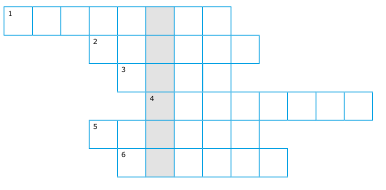 Для повторення теми «Ринкова інфраструктура: біржі, банки, страхові компанії інші ринкові посередники», яка вивчалася в 10 класі, учням 11 класу можна запропонувати заповнити таблицю:Для організації повторення теж можна застосувати онлайн-дошки (наприклад, Linoit, Padlet). Приклад завдання із застосуванням онлайн-дошки: «Назвіть основні види підприємств, які існують в економічно розвинених країнах. Визначте переваги й недоліки кожного виду підприємств». (Повторення теми «Особливості підприємницької діяльності. Робота підприємства», яка була вивчена в І семестрі 11 класу).Учні мають прикріпити свої відповіді на створену вчителем онлайн-дошку.6. Інструменти для перевірки й контролю знаньПісля опрацювання теоретичного матеріалу та виконання практичних завдань необхідно дати контрольну вправу для того, щоб учитель міг промоніторити і зрозуміти, наскільки учні добре опанували тему. Для дистанційного оцінювання, окрім тестів, підійдуть дослідницькі та проблемні завдання, командна робота тощо. Завдання краще поділити на основні, які мають дедлайни, та за вибором, що створюють індивідуальну траєкторію навчання й дають додаткові бали. Завдання під час дистанційного навчання мають бути більш простими, ніж ті, які даються в класі. Для тестування можна використовувати вже готові тести (додаток learningapps.org, сайт освітнього проєкту «На Урок» (https://naurok.com.ua/)). На цих платформах є як бібліотеки з тестами з різних предметів, так і можливість створити свої вправи. Також доцільно скористатися можливістю створення тестів у Google-формі (покрокова інструкція створення тестів Google-форми за посиланням: https://drive.google.com/file/d/1u55shCfNp7Eb2sCDxx5dQYX1snTwuNJc/view).Зручною та багатофункціональною для контролю й перевірки знань онлайн є інструмент «ClassTime» (https://www.classtime.com/uk/). Це безкоштовний тестовий сервіс, де вчитель може використати 9 абсолютно різних і нестандартних типів запитань. Є відкриті запитання, завдання на встановлення відповідності, можливість дати розгорнуту відповідь. Через цей же сервіс можна створити опитування, дати до нього доступ дітям. Для узагальнення й перевірки знань корисно використовувати завдання, які надаються в підручнику після кожної теми. Підручники з економіки для 10 і 11 класів (авт. Л.П. Крупська, І.Є. Тимченко, Т.І. Чорна) мають Інтернет-підтримку. За посиланням, яке розміщене в підручнику, можна знайти тестові завдання для підготовки до тематичного оцінювання після кожної теми.Слід також пропонувати учням різноманітні творчі завдання, приклади яких наведено нижче.10 клас.  Завдання для командної роботи (дослідження):Можна об’єднати учнів у групи і дати завдання знайти інформацію щодо мінімального розміру оплати праці та прожиткового мінімуму в певних країнах (перелік визначає вчитель). Після цього відповісти на запитання: яким чином пов’язані мінімальна заробітна плата і прожитковий мінімум? Одночасно слід запропонувати дізнатися набір мінімального споживчого кошика в цих країнах. Результати можна оформити у вигляді Google-презентації. Представити своє дослідження однокласникам учні зможуть після повернення до звичайного освітнього процесу або під час онлайн-конференцій. 10 та 11 класи. Роздуми:Економіка не може бути відірваною від сучасного життя та всіх подій, які відбуваються натепер. Тому варто давати учням творчі завдання, які стосуються економічної ситуації, що склалася в цей момент в Україні та у світі:- Як зміниться реальна заробітна плата в Україні у зв’язку з оголошенням карантину? (10 клас)- Пояснити різке підвищення цін на деякі товари, збільшення попиту на них та виникнення дефіциту у зв’язку з карантином. (10 клас)- Чому під час карантину почали виникати складнощі з поверненням вкладникам валютних депозитів? (10 і 11 клас)- Що чекає український бізнес після пандемії? (11 клас)- Надати прогнози наслідків для світової економіки та економіки України пандемії коронавірусу. (11 клас).Усі завдання, виконані учнями самостійно, мають бути проаналізовані та оцінені вчителем. Після відновлення освітнього процесу в кожному класі необхідно буде обов’язково провести урок застосування знань, умінь і навичок із тем, вивчених за технологією дистанційного навчання під час карантину.7. Організація ефективного зворотного зв’язку з учнями під час дистанційного навчанняДля отримання зворотного зв’язку з учнями та відстеження їх навчальних досягнень можна використовувати електронну пошту, месенджери тощо. Корисним є обговорення питань у спеціально створеному для цього чаті або на форумі. Від формату завдання, яке треба перевірити вчителеві, залежить і форма, за якою діти мають його надіслати. Про це учнів необхідно повідомити заздалегідь. Можна запропонувати школярам надсилати виконані роботи вчителю на електронну пошту. Але набагато зручніше перевіряти письмові роботи, які виконані у формі Google-документа. Або, наприклад, якщо це творча робота, то її можна виконувати у формі Google-презентації. Цікавим для учнів і педагогів може бути спільний формат передачі виконаних  робіт. Для цього також ефективним буде використання в спільному доступі онлайн-дошок, про які вже неодноразово згадувалося вище. Слід зауважити, що на дошку, окрім тексту, учні можуть прикріплювати файли, додавати відео тощо. Після того як учні передадуть свої роботи, учитель зможе їх прокоментувати та оцінити. Також можна запропонувати школярам прокоментувати одну чи дві роботи однокласників. Під час дистанційного навчання для організації зворотного зв’язку важливо збирати анкети, опитувальники тощо. Це дозволить дізнатися, який формат роботи учням сподобався більше, що виявилося занадто складним та враховувати це в подальшій роботі.8. Чим замінити Інтернет і гаджетиНе завжди в дітей є якісний доступ до мережі Інтернет, і, звичайно ж, існують поодинокі випадки, коли учні не мають відповідних технічних засобів (комп’ютера, ноутбука, планшета, смартфона). У таких умовах педагог має враховувати різні ситуації. Якщо в учня якість доступу до мережі Інтернет не дозволяє брати участь у роботі в режимі реального часу, або учень не має власного технічного засобу для роботи в необхідний час (наприклад, один комп’ютер на сім’ю, за яким і працюють дорослі, і навчаються діти за графіком), то буде достатньо завантажувати на Google-диск записи відеоуроків, онлайн-трансляцій, завдання і надсилати посилання. А школяр буде виконувати завдання в інший час. За потреби вчителю необхідно надавати консультації в телефонному режимі.Школярів, у яких взагалі немає умов для використання Інтернет-зв’язку, треба забезпечити класичними стандартними завданнями з підручників. Як це зробити? Учитель у заздалегідь обговорений час телефонує учневі й дає завдання й роз’яснює, як працювати з підручником (які параграфи прочитати, на що звернути увагу, які завдання виконувати, що занотувати тощо). Якщо учень читає параграф і йому щось не зрозуміло, він прописує це і під час наступної консультації ставить запитання вчителеві. Про виконання завдань учень, учениця звітує теж у телефонній розмові або за допомогою sms-повідомлень. Виконання письмових завдань можна буде перевірити після відновлення звичайного освітнього процесу.Хоча слід зазначити, що повноцінним дистанційне навчання може бути лише за наявності Інтернет-середовища на будь-якому носії.Шановні вчителі! Питання та побажання можна направити за електронною адресою center_ekspert@ukr.netФорми оплати праціФорми оплати праціВідрядна(Охарактеризувати)Погодинна(Охарактеризувати)Системи оплати праці(Перелічити й охарактеризувати)Системи оплати праці(Перелічити й охарактеризувати)1.1.2.2.3.4.5.6.Заробітна платаЗаробітна платаНомінальна(Охарактеризувати)Реальна(Охарактеризувати)Основні банківські послуги для фізичних осібОсновні банківські послуги для підприємств